国際交流助成申請書日本人間性心理学会理事長　殿　　　　　　　　　　　　　　　　　　申請日　平成　　年　　月　　日貴学会の助成を求めたいので下記のとおり申請します。１．来日研究者の概要２．活動概要及び具体的計画３．構成員（代表者以外のメンバーを記入）４．その他連絡事項国際交流活動報告書※活動後2ヶ月以内に提出して下さい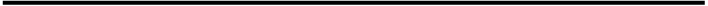 フリガナ申請者氏名（代表者）会員番号会員番号会員番号所属機関及び職名連絡先住所〒〒〒〒電話番号E-mail来日研究者氏名主要略歴活動趣旨・内容活動スケジュール開催場所活動スケジュール日程活動スケジュール氏　名所 属 機 関連　絡　先住所　〒電話番号　　　　　　　　　　E-mail会員番号住所　〒電話番号　　　　　　　　　　E-mail住所　〒電話番号　　　　　　　　　　E-mail会員番号住所　〒電話番号　　　　　　　　　　E-mail住所　〒電話番号　　　　　　　　　　E-mail会員番号住所　〒電話番号　　　　　　　　　　E-mail氏名所属800字程度で記入して下さい。800字程度で記入して下さい。